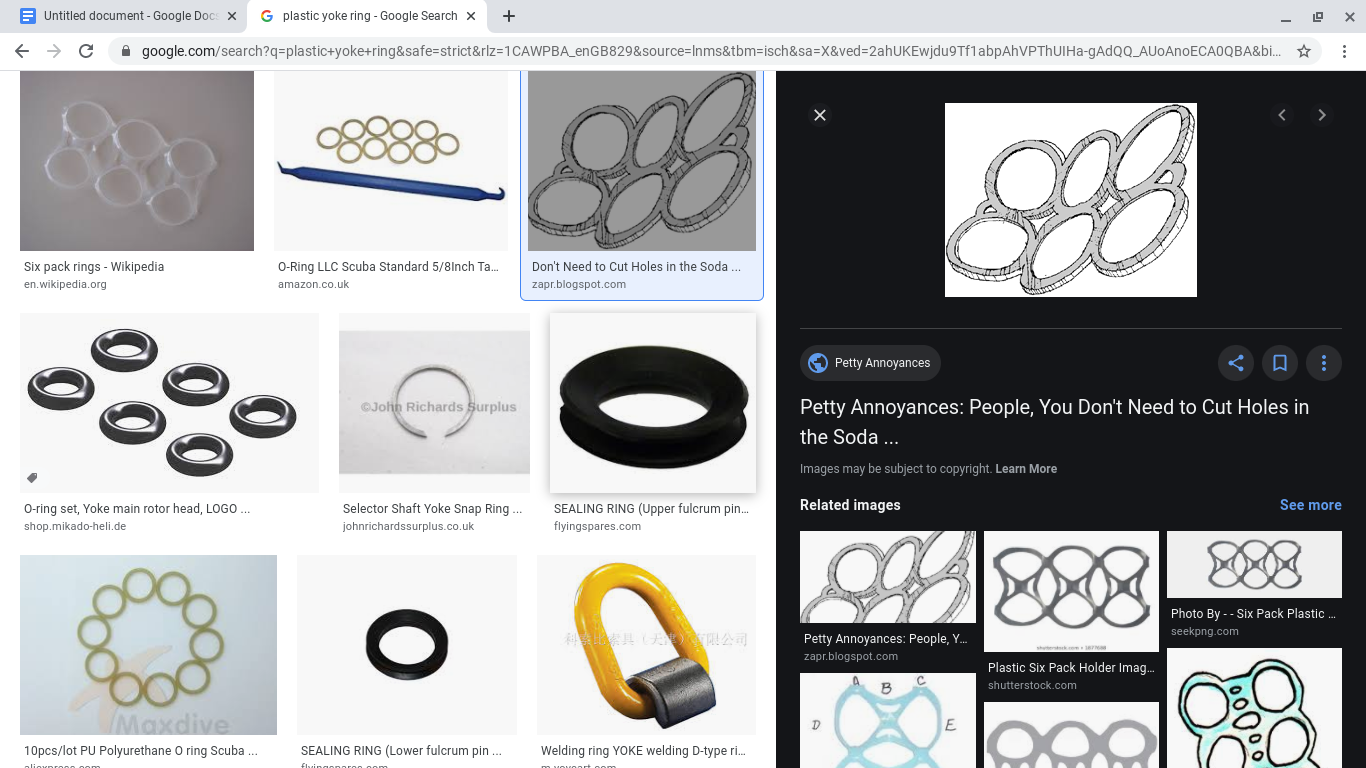 Someone got Stuck in SophieSophie fell into the pacific ocean with a plip and a plop.  “What type of fish are you?” one of the fish asked squeakily.  Her body was too thin and her fins too small. She just bobbed about not sure what to do. You see Sophie was no ordinary fish.  Then something terrible happened…Someone got stuck in Sophie! But who could it be?  Her beak was as stripey as a bee, her feathers as soft as a puppy.  She flew up high in the sky, Sophie tried to be brave. So WHO got stuck in Sophie?  The creature stopped flying as Sophie tangled around her feet…  She wriggled and jiggled… And then… Whhfffff! With one final kick she was out.  A puffin got stuck in Sophie.  But now Sophie was flying down through the air without a care down to the sea.  Sophie was free.Sad old Sophie was now stretched out and ripped but happy.  But something terrible happened before she reached the sea floor.  Someone got stuck in Sophie again!  But who could it be?  She had beautiful scales and dazzling blue eyes.  So who got stuck in Sophie?  The creature flapped, she wriggled and she couldn’t breathe.  But Sophie was stuck with not much she could do.  A clown fish got stuck in Sophie!  The creature was scared and swam to a rock pool.  She closed her eyes and lay in the water.  She couldn’t see as everything went black.Suddenly, Sophie heard splashing.  Help was nearby!  A loving girl with a netwas fishing for crabs and tugged Sophie free.  But then Sophie heard... “plastic rings DON’T belong in the pacific ocean, fish don't see danger and swim through you!” Now with the help of the girl Sophie was cut up and recycled into something new.  She was a bottle of water with a drink for you.The End                   